   СодержаниеАннотация..............................................................................................................1Введение.................................................................................................................3Глава1. Теоретическое исследование особенностей колыбельных песен                    1.1. Понятие "Колыбельная песня"...............................................................3        1.2. Происхождение  колыбельной песни....................................................5        1.3. Образы......................................................................................................5Глава 2. Исследования ученых о влиянии колыбельных песен на человека..................................................................................................................6         Глава 3. Колыбельные песни народов Казахстана         3.1. Казахские колыбельные песни..............................................................9         3.2. Русские колыбельные...........................................................................12         3.3. Немецкие колыбельные........................................................................13         3.4. Сравнение русских и казахских колыбельных...................................13Глава 4. Практическое исследование . Анкетирование...............................15Глава 5. Заключение...........................................................................................16Список использованных источников..............................................................18Цели: 1. Изучение особенностей колыбельных песен для более глубокого      понимания их воздействия на формирование личности ребенка. 2. Осветить необходимость возвращения к традиционному воспитанию     младенцев, донести информацию о том, что  колыбельная песня адресует     нас к древнейшим пластам человеческого опыта.Задачи:1. Ознакомиться и изучить особенности материнского фольклора -      колыбельной песни.2. Рассмотреть происхождение, содержание, сюжет, образную систему       колыбельных песен некоторых народов Казахстана. Провести        сравнительную линию между казахским и русским материнским      фольклором. 3. Познакомиться с результатами научных исследований о влиянии     колыбельных песен на человека.4. Провести исследование в формате анкетирования среди одноклассников.Методы исследования: Изучение и анализ литературных источников, интернет-сайтов, анкетирование.АннотацияЦель работы  Изучение особенностей колыбельных песен для более глубокого  понимания их воздействия на формирование личности ребенка, а также освещение необходимости возвращения к традиционному воспитанию  младенцев и  выявление значимости колыбельных песен в наше время.Гипотеза:            Научных работ по изучению колыбельных песен мало, поэтому   изучение                      данной темы является актуальной задачей. Методика эксперимента: поисково-             аналитическая, описательная, творческая.                 Этапы исследования:Этап исследования русских колыбельных песенЭтап исследования немецких колыбельных песенЭтап исследования казахских колыбельных песенСравнительный анализ русских и казахских колыбельных песенПроведение анкетирования среди родителей и детейСравнение результатов анкетирования  Новизна исследования.Эта  тема является актуальной, так как  имеет влияние на развитие ребенка, на его эмоциональное состояние. Это первые уроки языка, развивающие память, слух, помогающие овладевать речью. А также, в ней проведен сравнительный анализ казахских и русских колыбельных песен.                    Результаты работы и выводы.Представлены колыбельные песни разных народов, сопоставлены и исследованы русские колыбельные песни и казахские колыбельные песни. Колыбельные песни - это оберег маленького существа от негативного воздействия. Они имеют огромное воспитательное значение, становятся уроками трудолюбия, ответственности, благодарности, народной мудрости.Область практического применения:Собранный материал можно использовать на уроках казахской и русской литературы как в школах, так и в других учебных заведениях.AnnotationThe aim:Studying of peculiarities of lullabies for deeper understanding of their influence on children’s personality and corbeling the necessity to go back to traditional baby’s bringing and studying the importance of lullabies nowadays Hypothesis:There are few scientific works about lullabies, that’s why research in this subject is an actual task. The methodics of the experiment are: analytical search, describing, creativeStages of research:1. Studying Russian lullabies2. Studying German lullabies3. Studying Kazakh lullabies4. Comparative analysis of Russian and Kazakh lullabies5. Interviewing children and parents6. Comparing the results of surveyNovelty of the research:This theme is actual because of its influence on children’s growth and emotional conditionThese are the first language lessons developing memory, hearing and speaking, helping to learn the speechAlso, it is a comparing analysis of Kazakh and Russian lullabies.Results of the survey. ConclusionWe presented lullabies of different nations, compared them and studied Kazakh and Russian lullabies. Lullabies are a protection of little baby from negative influence. They have great importance in bringing the child up, they become the lessons of responsibility, great diligence and folk wisdom.The sphere of practical usage.This material can be used at the lessons of Kazakh & Russian literature as at schools, so in other educational institutions.ВведениеПесня матери – главная песня в мире:начало всех человеческих песенРасул ГамзатовКаждый день, прогуливаясь по парку, я наблюдаю, как молодые мамы включают вместо колыбельной песни любую инструментальную музыку на телефоне, в то время, как бабушки сами поют внукам. И их песни действуют на детей по-особенному. Вот я и решила, как можно больше узнать о колыбельных песнях, исследовать их историю, назначение и влияние на детей. При чем, меня заинтересовали колыбельные песни разных народов Казахстана.Однако, как я поняла, сегодня мало кто из мам понимает всю важность и необходимость колыбельной песни, как средства развития ребенка и общения с ним. Поэтому, я считаю, что выбранная мной тема на сегодняшний день очень актуальна. Глава 1. Колыбельная песня1.1. Понятие Колыбельной песни. Колыбельная песня — один из древнейших жанров фольклора. Обычно это мелодия или песня, напеваемая людьми для успокаивания и засыпания. В основном колыбельную поёт мать своему ребенку. Отличительным признаком колыбельной песни является её цель — достичь засыпания человека. Колыбельная песня — песня, с помощью которой убаюкивают ребенка. Поскольку песня сопровождалась мерным покачиванием ребёнка, в ней очень важен ритм.Колыбельная песня, как правило, представляет собой простую и незатейливую мелодию, которая успокаивает и навивает сон. Здесь вместо музыки выступает только ваш голос.1.2. Происхождение  колыбельной песни         История колыбельных песен удивительна. У каждого народа мира существуют свои собственные традиционные песни.Первые, дошедшие до нас, записи колыбельных песен в Карелии, относятся к 90-м годам XIX века и принадлежат П. Левину. История русской литературной колыбельной песни насчитывает более двух веков - в 1773 году публикуется "Колыбельная песенка, которую поет Анюта, качая свою куклу" А.С. Шишкова (Шишков, 1773). История изучения и публикаций русской фольклорной колыбельной песни насчитывает более полутора столетий - в 1838 году их впервые публикует И.П. Сахаров.1.3. ОбразыЧаще всего в сюжетах колыбельных песен встречаются образы окружающих ребенка картин и явлений. Особенно много рассказывается о животных и птицах. Гули, куры, волчок, петушок, собачка — реальные образы колыбельных песен. В большинстве колыбельных песен главный персонаж — кот. Ребенок часто его видит свернувшимся калачиком, сладко дремлющим. Поэтому в песне его призывают прийти, покачать люльку. Он живёт в избе, у него мягкая шёрстка. Кота изображают подробно с его внешними признаками, повадками, привычками. Он быстро определяет благоприятное место в доме, где можно поставить колыбель.Целый цикл колыбельных связан с образом домашнего кота.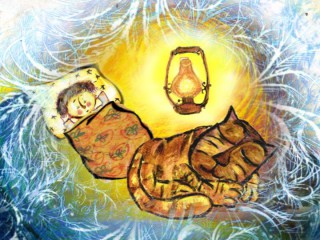             "Вы коты, коты, коты,
              У вас жёлтые хвосты.
              Вы коты, коты, коты,
              Принесите дремоты."Глава 2. Исследования ученых о влиянии колыбельных песен на человека.исследования ученых доказывают, что колыбельные песни способны не только успокоить и усыпить малыша, но и защищают психику от стрессов и эмоциональной неустойчивости, укрепляют психическое и физическое здоровье, развивают речь и мышление, знакомят с окружающим миром.Глава 3. Колыбельные песни народов  Казахстана      В Республике Казахстан проживает много народов. Я остановлюсь на казахском, русском и немецком материнском фольклоре 3.1. Казахские колыбельные песни.      Есть традиционные колыбельные, которые во всех уголках Казахстана до сегодняшнего дня остаются в неизмененном виде. В них многие слова повторяются: „әлди-әлди” („баю-бай”), „жылама, бөпем, жылама” („не плачь, мой малыш, не плачь”). "Әлди, әлди, ақ бөпем,Наши далекие предки свято верили в то, что во всех природных явлениях и окружающих предметах есть душа и если с ней говорить, то с помощью слов можно приманить все хорошее и отпугнуть плохое. Эта вера отразилась в казахских колыбельных. (Дарын деген баладан)Смысл этой колыбельной в том, что такими словами мать пыталась обмануть злых духов, пришедших за ее ребенком, повести их по ложному пути. В словах следующей колыбельной отражается быт казахского народа и мечты родителей (Бурыл тайға мін, бөпем)    В казахской народной традиции в древнетюркских мифах упоминаются такие мифологические образы, как Умай-әне – покровительница рожениц и ребенка, а также злой дух Умче.Времена шли и колыбельные песни перестали носить магический характер, это уже не обязательно заговор. А так как казахская колыбельная песня в большинстве - это импровизация, то матери или бабушки могли в песне поведать о своей жизни, в песне описать быт, рассказать о своих мечтах или дать напутственные слова, пожелания ребенку, передать свои переживания и ожидания         И так постепенно с первыми колыбельными песнями ребенку открывался мир , формировались первые образы и представления.         В традиции казахского народа закрепился такой обряд. Прежде чем укладывать ребенка в колыбель, к изголовью привязывали амулет, который, согласно поверью, будет защищать ребенка от злых духов. Затем в дырочку, расположенную посередине колыбели, где установлен специальный мешочек, обеспечивающий сухость и чистоту ребенку, кидали конфеты и сладости. После того, как укладывали ребенка, колыбельку накрывали семью различными вещами, каждая из которых имела определенный смысл и оказывала влияние на судьбу ребенка. Например, шуба или чапан – символ богатства и положения в обществе, уздечка означала пожелание родителей видеть сына ловким и смелым. Девочкам под подушку клали зеркальце и расческу, чтобы выросла красавицей.3.2. Русские колыбельные.       Все русские  колыбельные песни создавались на повторяющемся мотиве, на который пели «лю-ли», «люшеньки-люли». Поэтому колыбельку до сих пор называют «люлькой», а ребенка – «лялей», «лялечкой», детей «лелеют». Происходят все эти ласковые слова от дочери богини Лады – Лели. Славянская Леля – это Богиня Весны, первых ростков, цветов. Древние славяне считали, что именно Леля заботится о будущем урожае, о материнстве и о малышах. [3]Еще в колыбельных песнях популярны слова «баю-баюшки-баю», которые возникли от устаревшего глагола «баять», т.е. «говорить», «рассказывать». Отсюда же произошло слова «баян» - «сказитель», «рассказчик» и «байка» - «сказка». О чем же рассказывалось в колыбельных песнях?В колыбельных песнях часто упоминается кот, который приятно мурлычет, воркующие голуби – гули. А в старинных колыбельных есть еще образы как бы живых существ: Сон, Дрема, Угомон. В каждой из них обращение по имени к ребёнку и обязательно в уменьшительно-ласкательной форме – Машенька, Васенька, Сашенька. Колыбельная песенка все время старается создать образ покоя и тишины.        Часто, напевая колыбельную, мать рассказывала ребёнку о прошедшем дне, о случившихся событиях, о том, каким вырастет ребенок, и чем будет заниматься.Древние русские придавали большое значение колыбельным песням, ведь для них это было не просто пение, а некое таинство, волшебство, через которое поддерживается связь малыша со всем окружающим миром. Предки считали, что малышу одиноко и неуютно в мире взрослых, а колыбельная была показателем, что все в порядке, мамочка рядом и очень любит его. 3.3. Немецкие колыбельные песниПервое письменное упоминание о традиции петь младенцам при убаюкивании относится к XIII веку, хотя по данным немецкого историка девятнадцатого века Иоганна Шерра фольклор собирали и записывали на территории современной Германии еще с IX в., но архивы были безвозвратно потеряны в XII веке. [1]Самая старая из известных сейчас колыбельных — это песня XIII века «Suse, liebe Suse, was raschelt im Stroh?» (Зузе, милая Зузе, кто шуршит в соломе?) К кому же обращаются немецкие матери?  Часто встречается просто обращение «ребеночек» в разных вариантах: mein liebes Kindlein (мой милый ребеночек), Kindlein (ребеночек), Adamskinder (дети Адама), mein Kindchen (мой ребеночек), mein Kleines (мой малыш)Неожиданным для меня оказалось, что немецкая мать из-за суеверий избегает называть в песнях своего малыша по имени. Лишь в самой старой, о которой я уже упоминала, есть обращение «Suse, liebe Suse» (Зузе, милая Зузе), но это не имя ребенка, которого укладывают спать. Это песня – сказка о девочке и ее жизни.В немецких колыбельных песнях, присутствует достаточно много аллегорий и символов. Все они связаны с христианством. 3.4. Сравнение русских и казахских колыбельныхКазахские и русские традиции разные. Но оба народа особое внимание уделяют самим детским колыбелям и верят, что путь ребенка на земле начинается с колыбели. Поэтому встречаются песни, где описываются колыбели  Бесік – это колыбель. Считается священной реликвией каждой семьи и предается из поколения в поколение.В этой песне недаром упоминается о белой колыбели. Белый цвет – это символ всего светлого, символ надежды, надежды на лучшее будущее.        Колыбель для русского народа также имела особое значение, как символ хорошей жизни, поэтому мама, которая пела ребенку колыбельную песню, представляла себе богатую колыбель: Далекие предки верили, что во всех окружающих предметах, явлениях есть душа, и, если с ними говорить, то можно приманивать хорошее и отпугивать плохое.Смысл многих колыбельных в том, что мать пыталась обмануть злых духов, пришедших за ее ребенком, повести их по ложному пути.Похожую колыбельную находим в русском фольклоре Злой мифический дед хочет забрать девочку, мать обманывает старика тем, что ребенка нет дома.       В казахских колыбельных песнях мы также находим размышления о будущем ребенка.       В русских колыбельных, кроме будущего, родители часто задумываются о настоящем своего ребенка: чем накормить, во что одеть.       Характерной особенностью песен казахского и русского народа является наличие в их содержании образов птиц и животных.       У русских – это кот, голуби, зайка, петушок, собачка, галочки. Раньше уже встречались колыбельные, в которых присутствовали кот, голуби (их в народе ласково называли «гули»).        У казахов присутствуют образы верблюжонка (в начале главы была колыбельная, где мать называет своего ребенка «белый верблюжонок»), зайца, лошади, ворона, священного козла (или оленя).       Нередко колыбельные песни носили импровизационный характер. Эта черта свойственна фольклору обоих народов. Рассматривая колыбельные песни двух народов, следует отметить их ритмическую и звуковую схожесть.       Очень похожей является и рифма этих песен, где почти все строчки рифмуются или же обязательно рифмуются две рядом стоящие строки.Это также сближает колыбельные казахского и русского народов.Таким образом, на каком бы языке не пела колыбельную песню ребенку его мать, ее цель – выражение тепла, любви и заботы.Проведя анкетирование, я выяснила, что, чем старше становится ребенок, тем меньшее количество родителей ежедневно укладывают малыша с помощью колыбельных песен.Глава 5. Заключение.        Изучив различные источники, связанные с материнским фольклором, я выяснила, что издавна женщины Казахстана, как и женщины других стран, во время пения, импровизировали, беря сюжеты из своей жизни, поэтому таким напевам принадлежит первая воспитательная функция.         Я поняла, что если мы хотим использовать традиции народной педагогики, то должны начать с детских колыбельных. Это проблема не только наша, это проблема всего человечества.        Родной язык дает возможность впитать в себя историю народа. Заранее можно предсказать, что у малыша, воспитанного на колыбельных, будет более богатая душа, шире внутренний мир. И если это колыбельная на родном языке, ребенок будет ближе к своим истокам, к историческим, национальным корням. А выросший в любви и взаимопонимании с матерью ребенок менее подвержен стрессам и более способен к установлению стабильных и гармоничных взаимоотношений с другими.        Колыбельные песни складывались веками, и в них самое оптимальное соотношение слов, движения и настроения. Эти песни – величайшее завоевание народной педагогики, поскольку они нераздельно соединены с народной практикой воспитания детей, находящихся в том самом нежном возрасте, когда ребенок – еще беспомощное существо, требует постоянного заботливого внимания, любви, нежности и ласки.        Колыбельные песни – это то, что объединяет всех людей. Они сопро-вождают человека всю жизнь. Они появились давно, и будут существовать вечно. Все, или почти все дети слушали их от своих мам, бабушек или нянь. Под звуки колыбельной песни малыш засыпает, погружаясь в мир сновидений. Через нее он узнает первые сведения об окружающем мире.         К сожалению, многие современные мамы мало знают колыбельных песен и не догадываются об их значимости. «Недополучение» в детском возрасте родительской, а особенно материнской любви, может привести к развитию самых разнообразных психосоматических недугов.Дети, которым мама с младенчества пела песни более спокойные, здоровые, как будто колыбельная их действительно защищала и оберегала. А всё дело в установленной эмоциональной связи между матерью и ребёнком. Вот и получается, что тесная связь и материнская любовь – это и есть защита малыша от невзгод, а колыбельная – невидимый талисман, изготавливаемый любящим материнским сердцем.          Работая над данной темой, я столкнулась с тем, что информации о колыбельных песнях народов, населяющих Казахстан, очень мало. И это огорчает. Но, в то же время, я надеюсь, что моя работа послужит неким толчком к изучению к этой, на мой взгляд, очень актуальной проблемы. Ведь в нашей стране проблема нравственного и духовного воспитания сейчас стоит на первом месте.            Невидимая сила колыбельных песен таится в особенном диалоге между матерью и ребенком, слова и музыка которого подсказаны сердцем. Это песня материнской души, любви и нежности. И прав был Расул Гамзатов, когда сказал, что песня матери - главная песня в мире!Список использованных источников.1. Интернет-сайты    http://www.bestreferat.ru/referat-406093.html    http://bukvasha.ru/referat/225401    http://ped-kopilka.ru/blogs/albert-shamilevich-gifatulin/materinskii-folklor.html    http://www.scienceforum.ru/2015/1353/161072. Леутин В.П., Николаева Е.И. Функциональная асимметрия мозга. Мифы и       действительность. СПб.: Речь, 20053. Виноградов Д.С. «Русский детский фольклор», кн. 1 – Иркутск, 1930.4. Карабулатова Ирина Советовна, Демина Лилия Васильевна. Колыбельная песня Тюмени – Тюмень: изд-во “Экспресс”, 2004